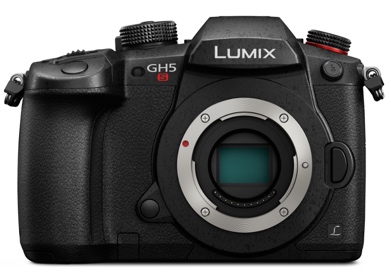 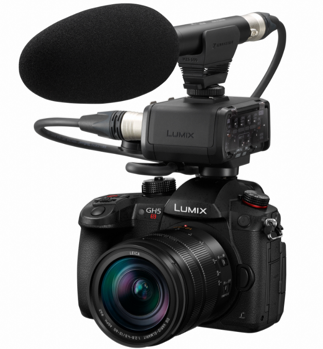 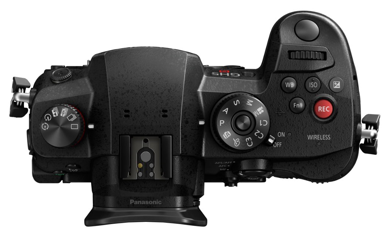 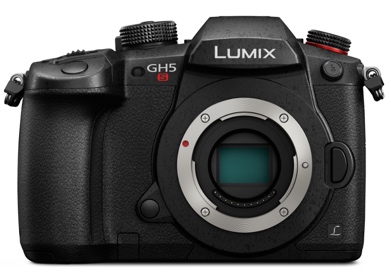 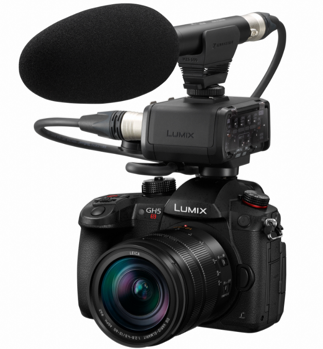 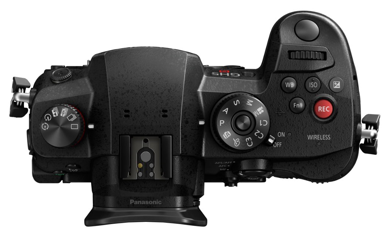 LUMIX GH5S: Das Low-Light- und Video-TalentNeues Video-Flaggschiff komplettiert Spitzentrio der LUMIX Kameras von PanasonicPRESSEINFORMATION
Nr. 069/FY 2017, Januar 2018Im Überblick:LUMIX DC-GH5SFourThirds-Digital-Live-MOS-Sensor, Lowlight, 12 MP Multi-Aspect,10 MP effektivDual-Native ISO bis 51.200 (erweitert bis max. 204.800)Hybrid-Kontrast-AF (DFD), 225 Felder, Low-Light-AF -5EV, MF-Focus-Peaking und 20x Lupe14-Bit-RAW-Serienbilder max. 11 B/s (60 Bilder)4K Foto 60 B/s, Post Focus, Focus StackingC4K Video max. 60p ohne Cropping, 4K HDR, FHD max. 240 B/s4:2:2 10-Bit interne AufnahmeTimecode IN/OUTVLogL integriertVerschluss: mechanisch 1/8.000-60s, B, elektronisch 1/16.000 -1sOLED- Sucher, 3,7 Mio. Bildpunkte, Suchervergrößerung 0,76x eff., 21mm AustrittspupilleLive-View-Boost und Nacht-Modus8,0cm-Touchscreen- Monitor, 1,6 Mio. RGBW-Bildpunkte, dreh- und schwenkbarStaub-, Wasser- und Kälteschutz (-10ºC)Bluetooth LE und WiFi (2,4 + 5GHz)2 SD-Kartenschächte (UHS II)Größe:
138,5 x 98,1 x 87,4mmGewicht:
ca. 660g (Gehäuse)Diesen Pressetext und die Pressefotos (downloadfähig mit 300 dpi) finden Sie im Internet unter www.panasonic.com/de/corporate/presse.htmlHamburg, Januar 2018 – Mit der LUMIX DC-GH5S präsentiert Panasonic sein neues Video-Spitzenmodell unter den spiegellosen Systemkameras (DSLM) und erweitert damit das Line-up an LUMIX G Kameras um eine professionelle Produktionskamera, die auch bei sehr schwachen Lichtverhältnissen für optimale Ergebnisse sorgt. Das neue Modell komplettiert zugleich das Spitzentrio unter den LUMIX Kameras von Panasonic bestehend aus GH5, G9 und GH5S. Mit neuem Multi-Aspect 10-Megapixel-Sensor mit dualer Grundempfindlichkeit, besten Low-Light-Qualitäten und zahlreichen zusätzlichen Video-Optionen spricht sie vor allem professionelle Videofilmer an.Der neue 10-Megapixel-Digital-Live-MOS-Sensor mit Dual Native ISO-Technologie und neuester Venus-Engine reproduziert selbst dunkle Bildbereiche differenziert und originalgetreu. Er ermöglicht eine Empfindlichkeit von maximal ISO 51.200 im Hochempfindlichkeitsmodus. Dabei handelt es sich um einen Multi-Aspect Sensor mit 12-Megapixel-Bruttoauflösung. Dank zusätzlichen Spielraums bei der Sensorgröße ändert sich die Brennweite bei den Seitenverhältnissen 4:3, 17:9, 16:9 und 3:2 nicht. Der Sensor unterstützt Fotoaufnahmen im 14-Bit-RAW-Format und bietet damit eine höhere Flexibilität für professionelle RAW-Entwicklungs-Workflows.Die neue LUMIX GH5S setzt mit der weltweit ersten 4K 60p Videoaufzeichnung im Cinema 4K (4096x2160) Modus neue Maßstäbe. Die Kamera ist in der Lage, 4:2:2 10-Bit 400-Mbps All-Intra in 4K 30p/25p/24p aufzuzeichnen. Eine zeitliche Begrenzung gibt es weder für Full HD noch für 4K Videoaufnahmen. Darüber hinaus ermöglicht die LUMIX GH5S 4K HDR Videos (Hybrid Log Gamma).In Full HD stehen eine maximal 10x-Zeitlupe mit 240 B/s und in C4K mit 60 B/s zur Auswahl. V-LogL und LUT (Look Up Table) sind bereits vorinstalliert und kompatibel mit SMPTE-Timecode IN/OUT, ähnlich wie bei professionellen Camcordern.Die exklusive DFD-AF-Technologie von Panasonic erlaubt der GH5S eine schnelle Autofokussierung in nur ca. 0,07s und Serienbilder mit maximal 12 (AFS) / 8 (AFC) B/s. Der 4K Fotomodus ermöglicht zudem Highspeed-Serienaufnahmen mit 60 B/s bei ca. 8 Megapixeln Auflösung.Die LUMIX GH5S ist besonders für Aufnahmen bei schlechten Lichtverhältnissen geeignet. Dank der höheren Empfindlichkeit und der optimierten Abstimmung des Sensors bietet die Kamera mit Low Light AF einen bis auf -5EV erweiterten Arbeitsbereich. Ein weiteres praktisches Feature ist der Live-View-Boost, der die Bildkontrolle selbst bei völliger Dunkelheit erlaubt. Dabei wird die Empfindlichkeit ausschließlich für das Live-View-Bild erhöht. Für den Einsatz unter widrigen äußeren Bedingungen bestehen die vorderen und hinteren Gehäuseabdeckungen der GH5S aus Magnesiumlegierung. Die Kamera ist dadurch nicht nur spritzwasser- und staubdicht, sondern auch frostsicher. Sie ist professionell mit einem doppelten UHS-II SD-Speicherkartensteckplatz und einem HDMI Typ A Anschluss ausgestattet.Die GH5S verfügt über einen OLED-Sucher mit 3,7 Mio. Bildpunkten mit einer außergewöhnlich starken Vergrößerung von effektiv ca. 0,76x (35mm äquiv.) Seine Bildwiederholrate von 120 B/s sorgt dabei für die flüssige Bildwiedergabe von bewegten Objekten und bei Schwenks.Zur weiteren Ausstattung gehören Bluetooth LE und WiFi® (5 und 2,4 GHz)-Konnektivität.In ihrer praxisgerechten professionellen Bedienbarkeit ist die neue LUMIX GH5S der GH5 damit noch einen Schritt voraus. Sie bietet zusätzliche Reserven für kreative Workflows, speziell auch beim parallelen Einsatz mehrerer GH5- oder GH5S-Kameras.Die LUMIX GH5S im Detail:Außergewöhnliche Technik- und Ausstattungsvielfalt für Videofilmer und Fotografen Der neue 10,2-Megapixel-Digital-Live-MOS-Sensor mit Dual Native ISO-Technologie und Venus-Engine gibt selbst dunkelste Bildbereiche originalgetreu wieder. So können sich Videofilmer auch in dunklen Umgebungen voll auf die Aufnahme konzentrieren, ohne Hintergrundrauschen befürchten zu müssen.Die Dual-Native-ISO-Technologie kombiniert zwei analoge Schaltkreise für eine jeweils spezifische Rauschunterdrückung vor der weiteren Signalverarbeitung. Diese technologische Lösung hat sich bereits in den Panasonic Varicams für Profis bewährt. Das Ergebnis ist eine Maximalempfindlichkeit von ISO 51.200 mit minimiertem Rauschen bei extremen Low-Light-Aufnahmen. Die Dual-Native-ISO-Technologie kann manuell zwischen LOW (ISO160-800) und HIGH (ISO800-51.200) umgeschaltet werden. Mit erweiterter ISO-Einstellung sind sogar maximal ISO 204.800 möglich.Ebenso wie professionelle Camcorder ist die LUMIX GH5S kompatibel mit Timecode IN/OUT. Die Synchronisation wird dabei über den Blitzsynchronanschluss und das mitgelieferte Koaxialkabel für einen BNC-Anschluss hergestellt. Die Kamera kann dadurch auch als Timecode-Generator für andere GH5S-Modelle und professionelle Camcorder verwendet werden. Die Timecode IN/OUT-Funktionalität unterstützt Kamerateams bei der Arbeit mit mehreren Kameras, da sie Aufnahmen und Audio-Visualisierungen unmittelbar mit einer anderen Kamera oder einem anderen Audiogerät synchronisiert.Der neu entwickelt Multiformat-Sensor mit brutto 11,93 Megapixel bietet genügend Fläche, um Bilder mit identischem Bildwinkel bei gleicher Brennweite unabhängig vom gewählten Seitenverhältnis 4:3, 17:9, 16:9 oder 3:2 aufzuzeichnen. Mithilfe der True Multi-Aspect Ratio-Funktion kommen sowohl Videofilmer als auch Fotografen mit 10-Megapixel-Nettoauflösung über alle Bildformate hinweg in den Genuss des gleichen diagonalen Bildwinkels ohne Einschränkung im Weitwinkel-Bereich. Der Sensor erlaubt zudem Fotoaufnahmen im 14-Bit-RAW-Format und bietet damit höhere Flexibilität für professionelle RAW-Entwicklungs-Workflows.Als erste digitale spiegellose Kamera1 bot bereits die LUMIX GH5 die Möglichkeit, 4K 60p Videos aufzunehmen. Die neue LUMIX GH5S erlaubt nun wiederum als erste die 4K 60p Videoaufzeichnung im Cinema 4K (4096x2160)-Format.2 Bei der internen 4:2:2 10-Bit Videoaufzeichnung3 handelt es sich um ein Farb-Sub-Sampling, das üblicherweise für die Filmproduktion verwendet wird, um eine möglichst originalgetreue Farbwiedergabe zu erzielen. Die LUMIX GH5S kann darüber hinaus auch 4:2:2 10-Bit 400-Mbps All-Intra in 4K 30p/25p/24p und C4K 24p sowie 200-Mbps All-Intra in Full HD aufzeichnen.Es gibt weder für Full HD noch für 4K Videoaufnahmen eine zeitliche Begrenzung4. Die LUMIX GH5S nutzt eine ITU-R BT.2100-kompatible Gammakurve und ermöglicht damit die Aufzeichnung von 4K HDR Videos mit Hybrid Log Gamma (HLG). Ebenso ist ein Low-Bit-Rate-Aufnahmemodus 4K HEVC für HLG verfügbar, der die Wiedergabe auf AV-Geräten ermöglicht, die mit dem HEVC-Kompressionsformat kompatibel sind, so etwa auf Panasonic 4K HDR Fernsehern.Die VFR (Variable Frame Rate) ermöglicht es dem Anwender, schnellere oder langsamere Videos in C4K/4K (60 B/s, maximal 2,5x langsamer in 24p) und Full HD (240 B/s5, maximal 10x langsamer in 24p) aufzunehmen. Das flache Aufnahmeprofil V-LogL mit einem Dynamikumfang von bis zu 12-Blendenstufen für die professionelle Post Production ist bereits in der Kamera vorinstalliert.Die DFD (Depth From Defocus)-Technologie und eine ultraschnelle digitale Signalverarbeitung sorgen für eine rasante Autofokussierung in ca. 0,07s6 und 12 (AFS)7 / 8 (AFC) B/s bei 12-Bit RAW und 11 (AFS) / 7 (AFC) B/s bei 14-Bit RAW Highspeed-Serienaufnahmen. Die 4K Fotofunktion ermöglicht Highspeed-Aufnahmen mit 60 B/s bei einer Auflösung von ca. 8 Megapixeln.Komfortable Bedienung auch bei wenig LichtDie LUMIX GH5S zeichnet sich durch eine hervorragende Aufnahmeleistung selbst bei schlechten Lichtverhältnissen aus. Dank der höheren Empfindlichkeit und der optimierten Abstimmung des Sensors arbeitet der Low-Light-AF bis -5EV. Ein weiteres praktisches Feature ist der Live-View-Boost. Dieser ermöglicht die Bildkontrolle selbst bei völliger Dunkelheit, indem die GH5S speziell für das Live-View-Bild eine erhöhte Empfindlichkeit nutzt. Die Sucherlupe im MF-Assist bietet eine Vergrößerung von maximal 20x anstelle der üblichen 10x. Dies ist etwa bei der Astro-Fotografie von großem Vorteil. Im Nachtmodus sorgt die dunkelrote Menüanzeige zudem für eine gedämpfte Hintergrundbeleuchtung, so dass dunkle Motive gut erkennbar bleiben.Für die Anwendung unter härteren Einsatzbedingungen bestehen die vorderen und hinteren Gehäuseabdeckungen der GH5S aus Magnesiumdruckguss. Das Gehäuse ist dabei nicht nur spritzwassergeschützt8 und staubdicht, sondern auch frostsicher bis -10 Grad Celsius. Die GH5S verfügt über einen doppelten SD-Speicherkartensteckplatz, der mit der Hochgeschwindigkeits-UHS-II und der Videogeschwindigkeitsklasse 60 kompatibel ist. Es stehen verschiedene Speicheroptionen zur Wahl. Die zweite Speicherkarte kann als Kapazitätsreserve dienen, wenn die erste Karte voll ist oder es können die Bilddaten parallel auf beiden Karten gespeichert werden. Zudem lassen sich die Bilder je nach Datei-Typ – RAW, JPEG, 4K Foto oder 4K Videodaten – auf unterschiedlichen Karten speichern. Die Bildausgabe kann über einen HDMI Typ A Anschluss erfolgen.Außergewöhnlicher AufnahmekomfortDer OLED Sucher der GH5S bietet eine sehr hohe Auflösung von 3,7 Mio. Bildpunkten und eine außergewöhnlich starke Vergrößerung von ca. 0,76x (35mm-äquiv.). Seine Bildfrequenz von 120 B/s und geringe Verzögerung von nur 0,005s sorgen für eine scharfe Abbildung bewegter Motive auch bei Schwenks. Perfekt ergänzt wird der Sucher durch das dreh- und schwenkbare 8cm-Display mit 1,6 MP Auflösung und 100-Prozent-Darstellung. Ein rundum beweglicher Joystick ermöglicht neben doppelten Einstellrädern eine intuitive und flexible Bedienung.Die GH5S setzt auf Bluetooth und WiFi® Konnektivität für mehr Flexibilität bei der Aufnahme und sofortige Bildübertragung bei einfacher Bedienung. Die Kompatibilität mit Bluetooth 4.2 (BLE: Bluetooth Low Energy) ermöglicht die ständige Verbindung mit einem Smartphone/Tablet bei minimalem Stromverbrauch. Für WiFi steht zusätzlich zum üblichen 2,4 GHz-Band (IEEE 802.11b/g/n) das 5 GHz-Band (IEEE802.11ac)9 zur Verfügung. Dies ermöglicht eine sichere und stabile Verbindung nicht nur mit einem Smartphone/Tablet, sondern auch mit anderen Geräten vor Ort für eine problemlose Fernsteuerung. Die Übertragungsgeschwindigkeit von Foto-/Videodaten wird durch die Nutzung des 5GHz-Bandes erhöht.Für mehr Akkukapazität und stabileren Halt bietet Panasonic optional den Akkugriff DMW-BGGH5 an. Der ebenfalls optionale XLR-Mikrofonadapter DMW-XLR1 ermöglicht hochauflösende Tonaufnahmen10 mit einem externen XLR-Mikrofon.Verfügbarkeit und PreisDie LUMIX GH5S kommt ab Februar 2018 in Schwarz in den Handel und die unverbindliche Preisempfehlung liegt bei 2.499 Euro (Gehäuse).1 4K 60p (für DSLM), 4:2:2 10-Bit (für eine digitale Wechselobjektivkamera) , Stand 4. Januar 2017 2 als DSLM, die der von Digital Cinema Initiatives (DCI) definierten Auflösung von Cinema 4K (C4K:4096x2160) entspricht. Stand ab dem 8. Januar 2018 (laut Panasonic-Studie). 3 4:2:0 8-Bit C4K 60p/50p und 4K 60p/50p Aufnahme auf einer SD-Speicherkarte. 4 Bis die SD-Speicherkarte voll ist oder der Akku leer ist. 5 Der Bildwinkel verengt sich, wenn Sie eine Bildrate mit 240 B/s oder mehr wählen. 6 Kontrast-AF mit DFD-Technologie funktioniert nur mit Panasonic Micro-Four-Thirds-Objektiven. 7 In AFS, mit H-ES12060 bei Weitwinkel (CIPA), wenn die LVF-Bildfrequenz 120 B/s gewählt ist. 8 "spritzwassergeschützt" bezeichnet einen bestimmten Schutzgrad der Kamera vor einer geringe Menge Feuchtigkeit, Wasser oder Staub. Er garantiert nicht, dass es nicht zu Schäden kommt, wenn die Kamera direkt mit Wasser in Berührung kommt. 9 5-GHz Wi-Fi ist in einigen Ländern nicht verfügbar. 10 nur mit MOVDetaillierte technische Daten unter www.panasonic.de.Aktuelle Videos zu unseren LUMIX G Kameras und Objektiven finden Sie auf Youtube unter: https://www.youtube.com/playlist?list=PL38D7A3980A7AD3F8Stand: Januar 2018, Änderungen und Irrtum vorbehalten.HinweiseAndroid und Google Play sind Warenzeichen oder eingetragene Warenzeichen von Google Inc. IOS ist eine Marke oder eingetragene Marke von Cisco in den USA und anderen Ländern und wird unter Lizenz verwendet.Alle anderen Firmen- und Produktnamen sind Warenzeichen der jeweiligen Unternehmen.Einige Zubehörteile sind in einigen Ländern nicht erhältlich. Die Verwendung von Aufzeichnungen oder gedruckten Materialien, die urheberrechtlich geschützt sind, zu anderen Zwecken als zum persönlichen Gebrauch ist untersagt, da dies die Rechte des Urhebers verletzen würde.Gewichts- und Größenangaben sind AnnäherungswerteÜber Panasonic:Die Panasonic Corporation gehört zu den weltweit führenden Unternehmen in der Entwicklung und Produktion elektronischer Technologien und Lösungen für Kunden in den Geschäftsfeldern Consumer Electronics, Housing, Automotive und B2B Business. In der fast 100-jährigen Unternehmensgeschichte expandierte Panasonic weltweit und unterhält inzwischen 495 Tochtergesellschaften und 91 Beteiligungsunternehmen. Im abgelaufenen Geschäftsjahr (Ende 31. März 2017) erzielte das Unternehmen einen konsolidierten Netto-Umsatz von 7,343 Billionen Yen / 56,3 Milliarden EUR. Panasonic hat den Anspruch, durch Innovationen über die Grenzen der einzelnen Geschäftsfelder hinweg Mehrwerte für den Alltag und die Umwelt seiner Kunden zu schaffen. Weitere Informationen über das Unternehmen sowie die Marke Panasonic finden Sie unter www.panasonic.com/global/home.html, www.lumixgexperience.panasonic.de/ und www.experience.panasonic.de/.Weitere Informationen:Panasonic DeutschlandEine Division der Panasonic Marketing Europe GmbHWinsbergring 15D-22525 Hamburg (Germany)Ansprechpartner für Presseanfragen:
Michael Langbehn
Tel.: +49 (0)40 / 8549-0 
E-Mail: presse.kontakt@eu.panasonic.com